Vocabulary:  Biology		Unit:			Date:PictureWordDefinition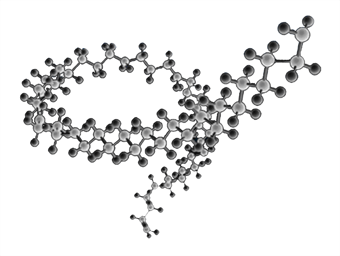 Polymer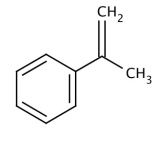 Monomer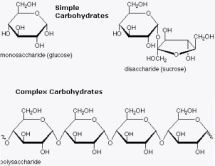 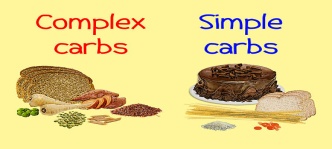 Carbohydrate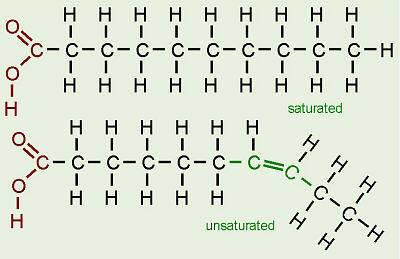 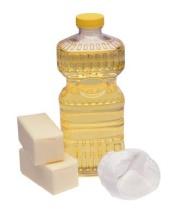 Lipid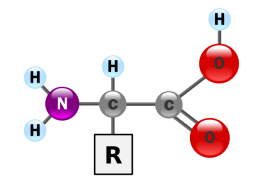 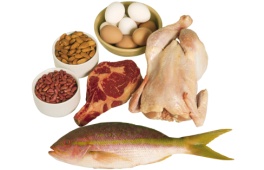 Protein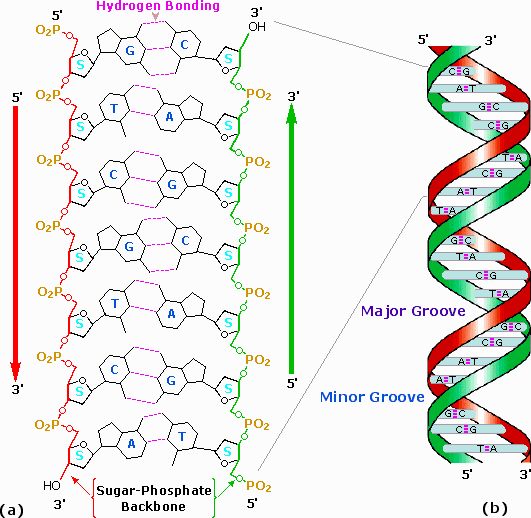 Nucleic AcidPictureWordDefinition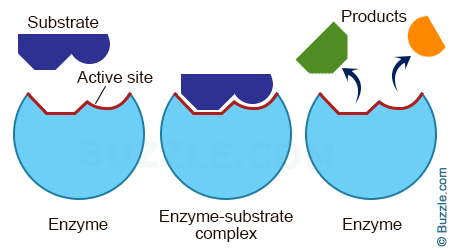 Enzyme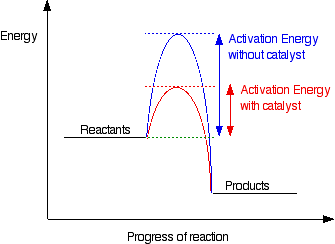 CatalystSubstrateProductActive Site